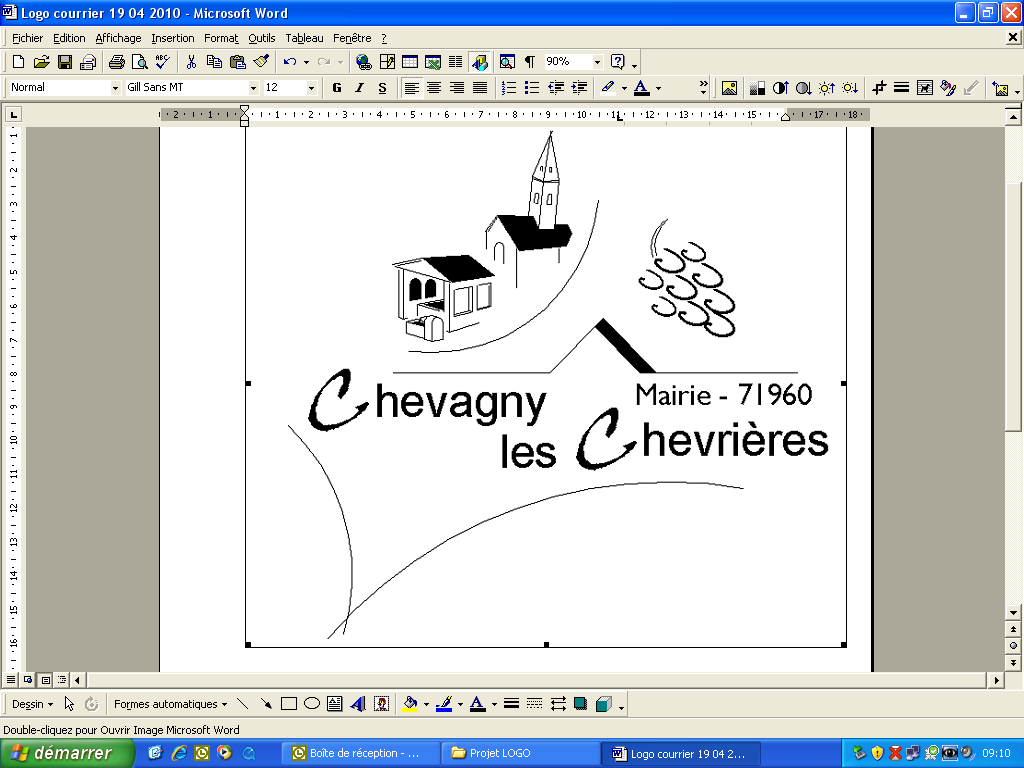 La Municipalité de Chevagny-Les-Chevrières a le plaisir de vous inviter 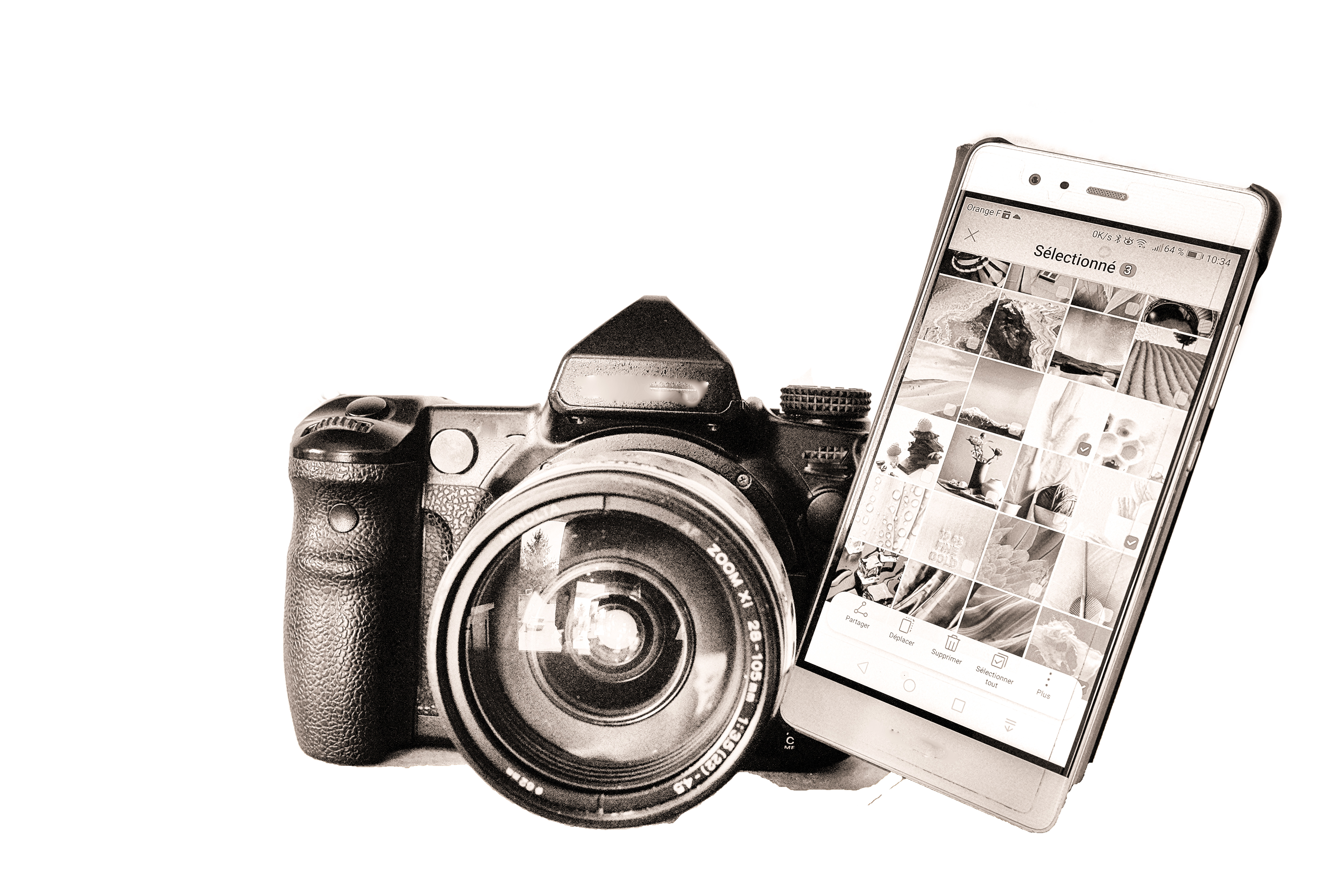 au  vernissage de l’exposition des photosle vendredi 6 décembre 2019 à 19h dans l’église du villageLes lauréats du concours seront dévoilés lors de cette soiréeExposition des photos, dans l’église du village Tout au long de la journée du samedi 7 décembre 2019Vote des visiteurs pour la photo                   « Coup de Cœur du Public »                   et remise du prix du public le samedi à 17h